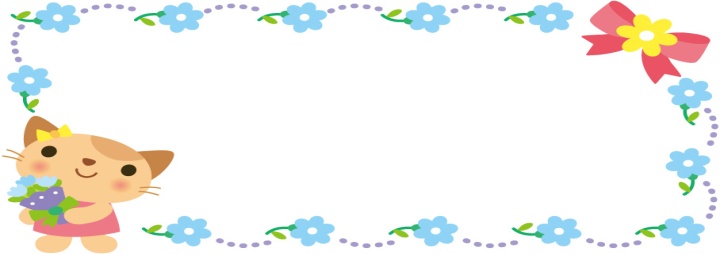 短期入所・日中一時支援・放課後デイサービスなどの利用の記録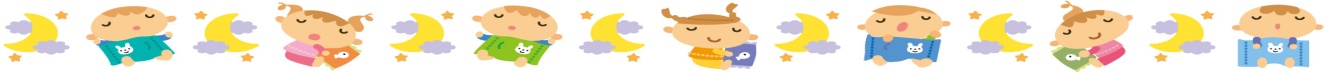 サービス利用期間事業所名内容など記入例短期入所〇年〇月〇日～〇月〇日○○事業所母の入院のため